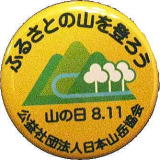 １．期日　２０１7年　11月19日（日）8：30～15：30頃（雨天中止） 　　（中止の場合は前日(11/18(土) 18:00までに茨城県山岳連盟ホームページにてお知らせします)２．場所　奥久慈男体山　654m　（大子町/常陸太田市）　３．コース及び行程　コース、行程は天候その他の事情で変更になることもありますのであらかじめご承知下さい。４．持ち物　昼食、飲物、雨具、防寒具、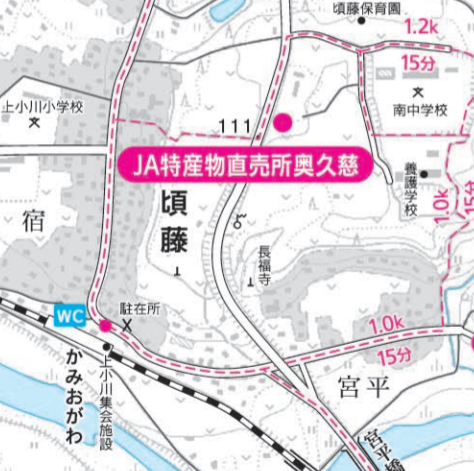 健康保険証、日帰りハイキング装備で参加下さい。５．申込み・問合せ先（募集人員　各コース先着23名）別紙の申込書に必要事項を記入の上、Ｅメール又は郵送にて申込下さい。（締切 11/10）Eメール用の申込書は茨城県山岳連盟ホームページよりダウンロードして下さい。７.注意事項山道を歩きますので、安全に注意して行動して下さい。自己責任で参加頂くことをご了承の上お申し込み下さい。茨城県山岳連盟 中沢行き　E-Mail:　ryuichi.n@carrot.ocn.ne.jp〒316-0012　日立市大久保町4-19-45　中沢隆一平成29年  月　　日平成29年度山の日記念男体山ハイキング参加申込書・代表連絡者がE-メールアドレスをお持ちでしたら記載下さい。・グループの代表者は、参加メンバーの緊急連絡先の把握をお願い致します。個人参加の方は本人と別に緊急連絡先の記載をお願い致します。・生年月日は怪我の保険加入に使用します。西暦にて記載下さい。□グループ参加：グループ、団体の名称：　　　　　　　　　　　　　　　　　　　　　　　代表連絡者　氏名：　　　　　　　メールアドレス：　　　　　　　　　　　　　　　　　　　電話番号　　　　　　　　　　□個人参加：緊急連絡先　お名前　　　　　　　　　(続柄)　　　　　連絡可能な電話番号　　　　　　　　　　　　　　　　　＜個人情報の取り扱いについて＞　この申込書により入手した情報は、山の日記念男体山ハイキング活動に関してのみ使用します。☆申込締切　11月10日(金)・集合、受付：JA常陸直売所奥久慈　8：30～9：00、・開会式・アトラクション　9：00～9：30・男体山登山（３コース）　9：30～15：00A　約6.5km　JA常陸直売所奥久慈10：15⇒（バス）⇒10：30大円地→健脚コース→12：30男体山B　約7km 　JA常陸直売所奥久慈9：30⇒（バス）⇒9：45大円地→一般コース→12：30男体山B共通)→男体山13：00→男体神社→長福→JA常陸直売所奥久慈15：00C　約7km　JA常陸直売所奥久慈9：30→長福→男体神社→12：30男体山頂13：00→一般コース→大円地14：30⇒(バス)⇒14：45JA常陸直売所奥久慈・男体山頂で昼食、記念撮影。JA常陸直売所奥久慈到着後に閉会式を行い、完歩賞をお渡しします。〒316-0012　日立市大久保町4-19-45中沢隆一気付　茨城県山岳連盟Ｅメール：ryuichi.n@carrot.ocn.ne.jp　 Tel：0294-32-3439／090-2472-0283参加者氏名生年月日性別コースA,B,C住　　　　所電話番号